Hogyan kell az 1 %-ot felajánlaniLÉPÉSRŐL LÉPÉSRErészletes gyakorlati útmutatóAz alapítvány adószáma: 18162558-1-42.https://www.nav.gov.hu/szja  belépés az szja oldalra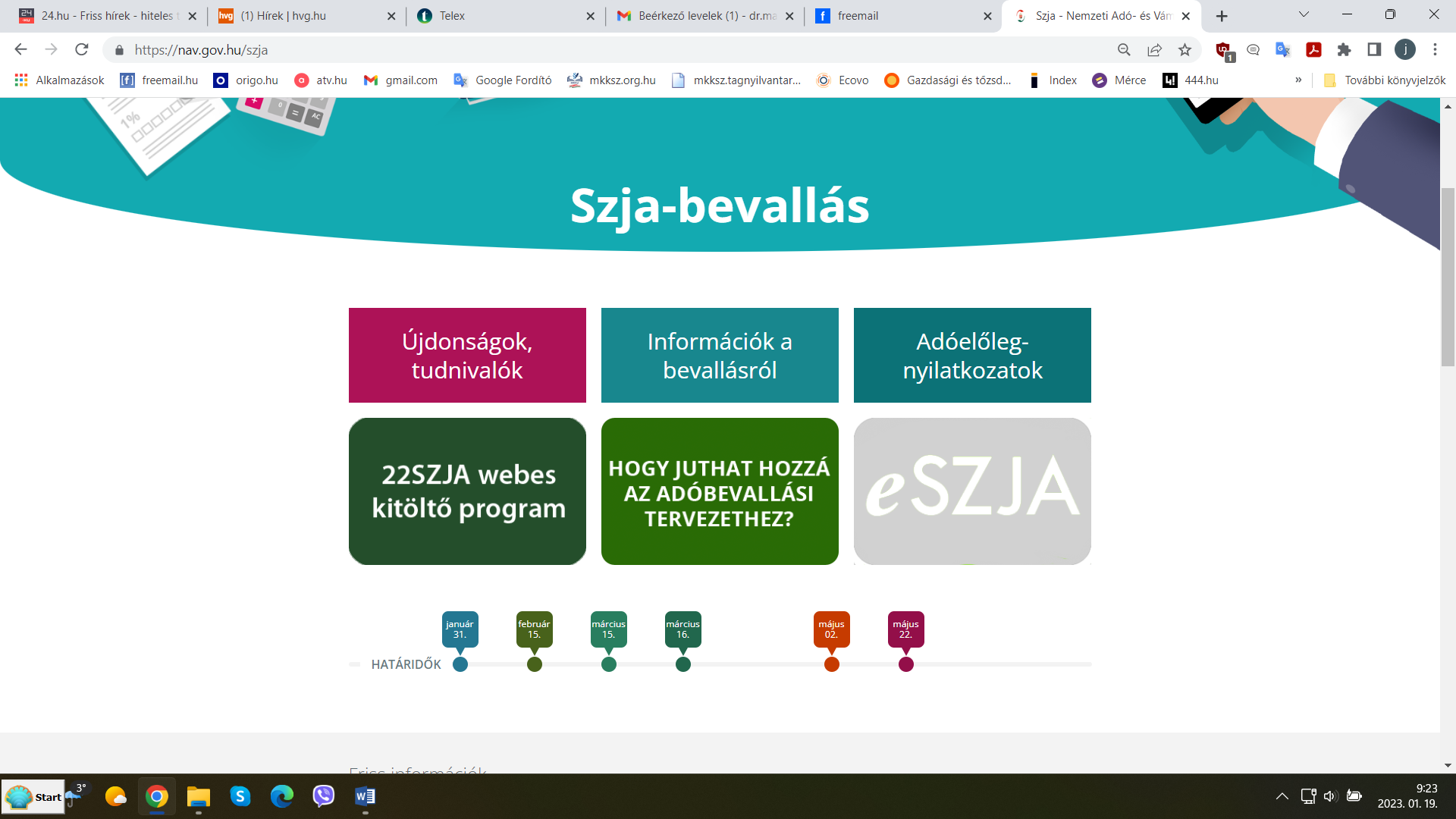 22SZJA-ra kell kattintani(regisztráció nélküli online felület)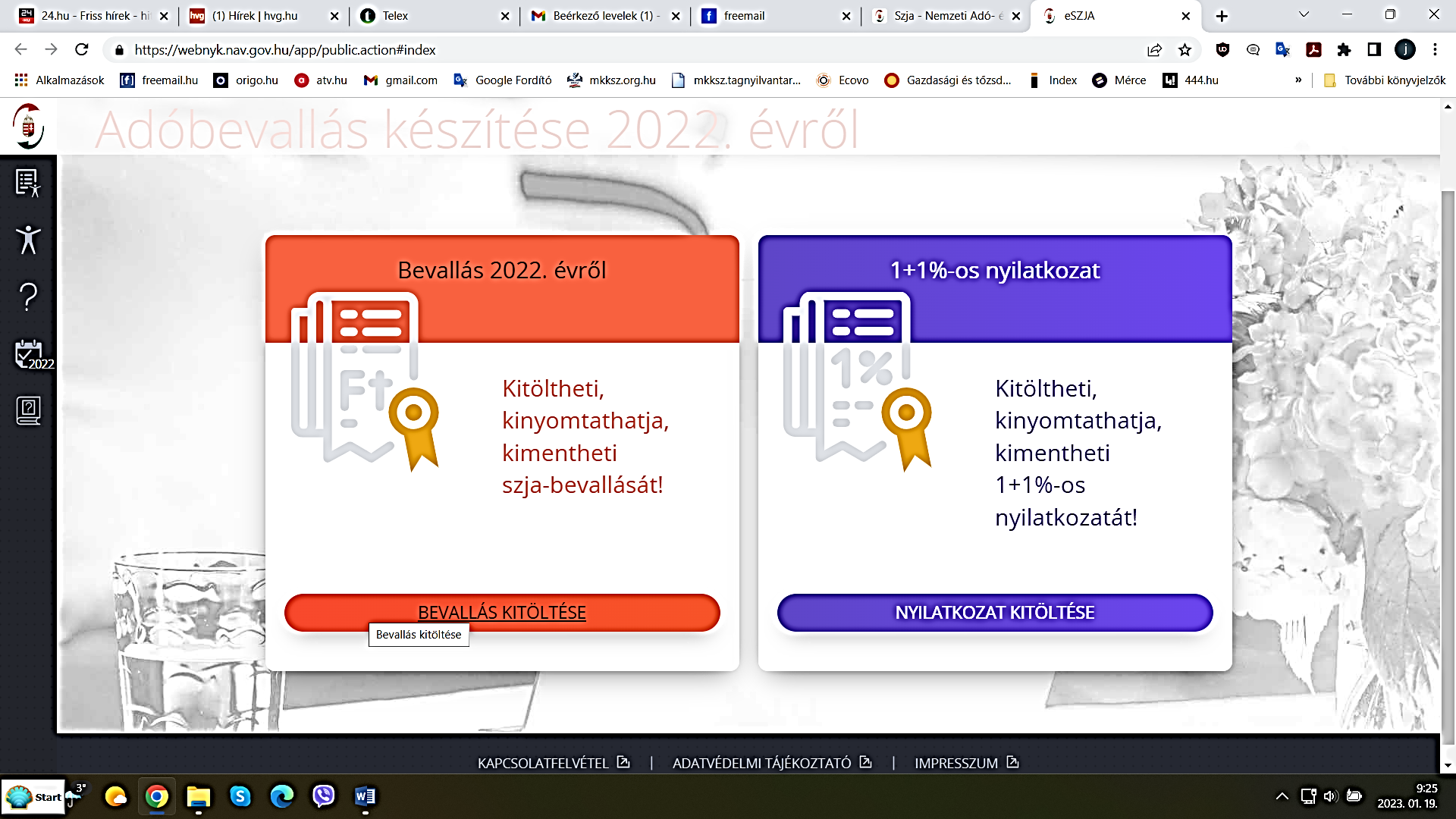 1+1 %-os nyilatkozatra kattintani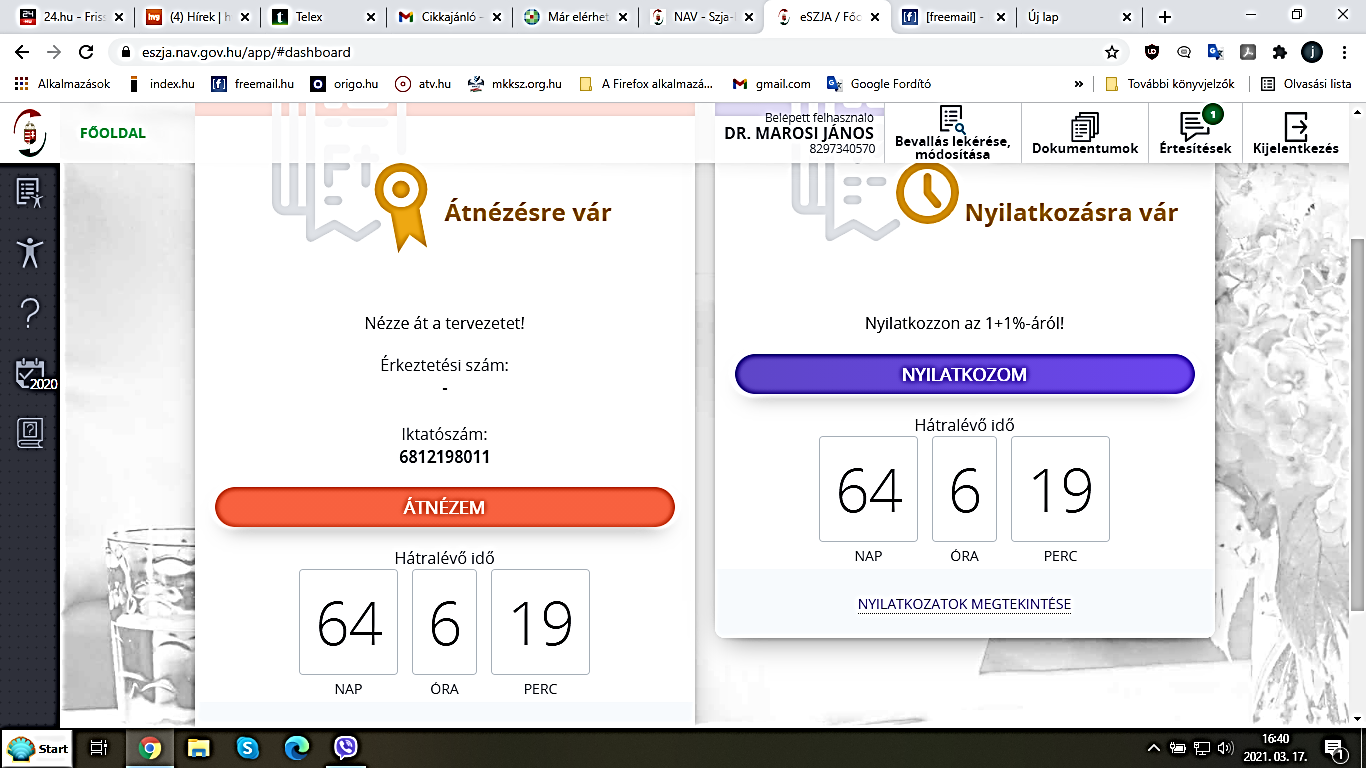 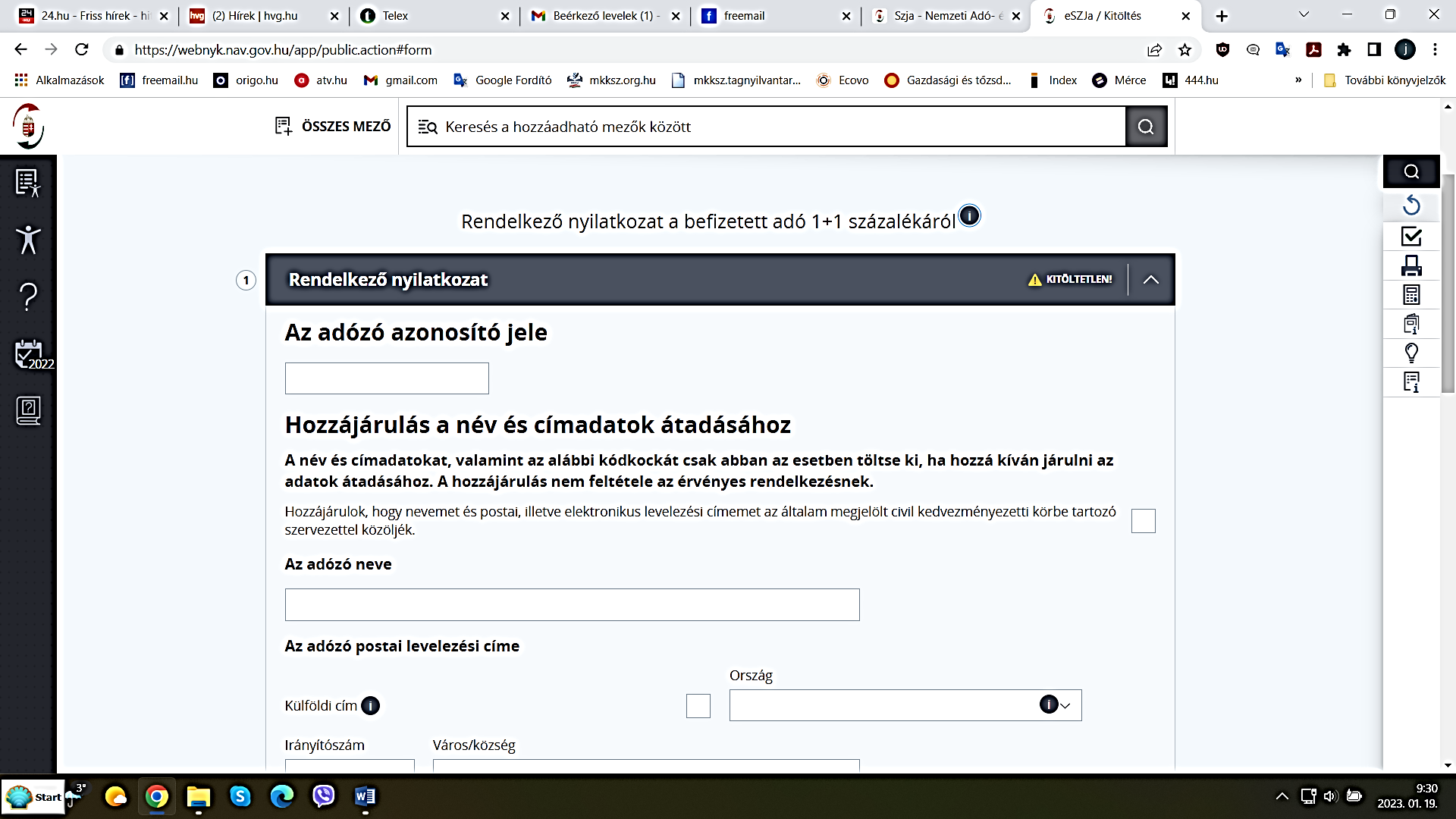 az adatok kitöltése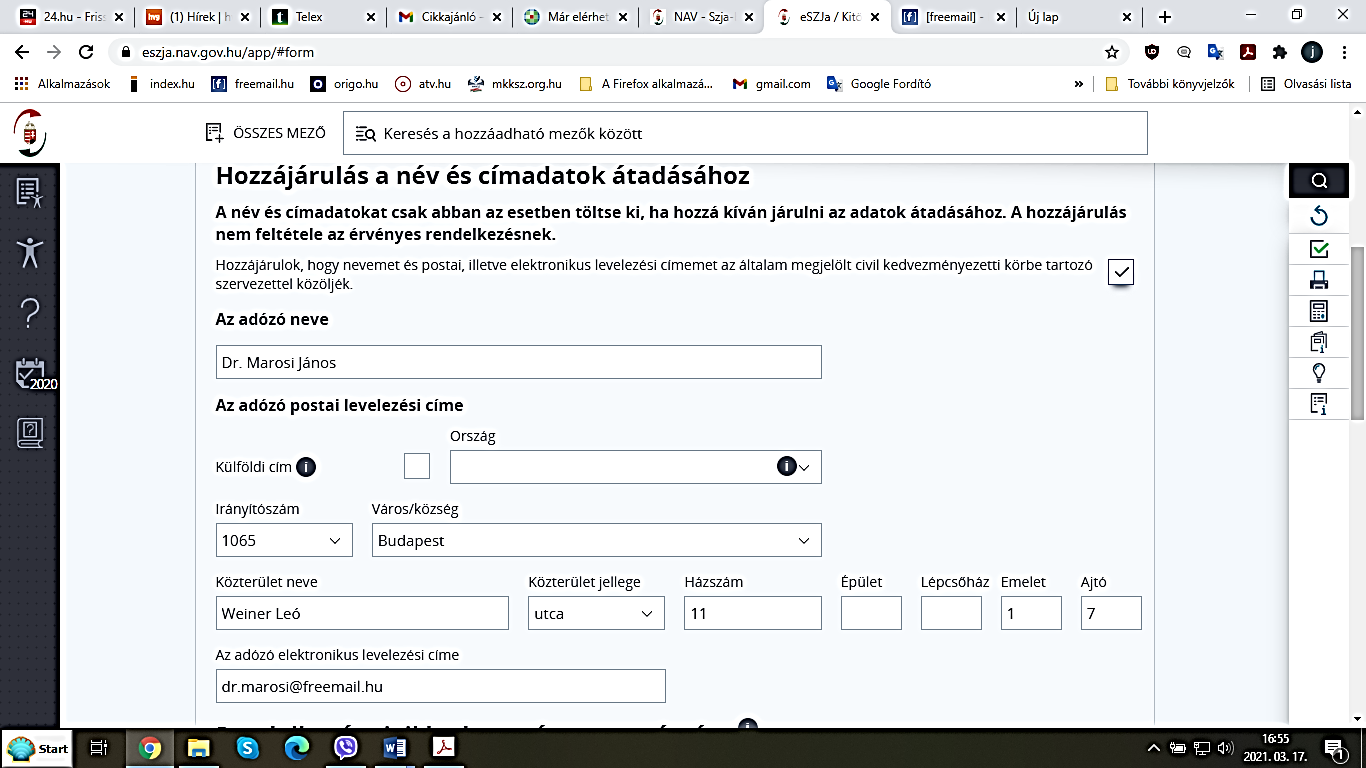 Az alapítvány adószámának beírásaAz alapítvány adószáma: 18162558-1-42.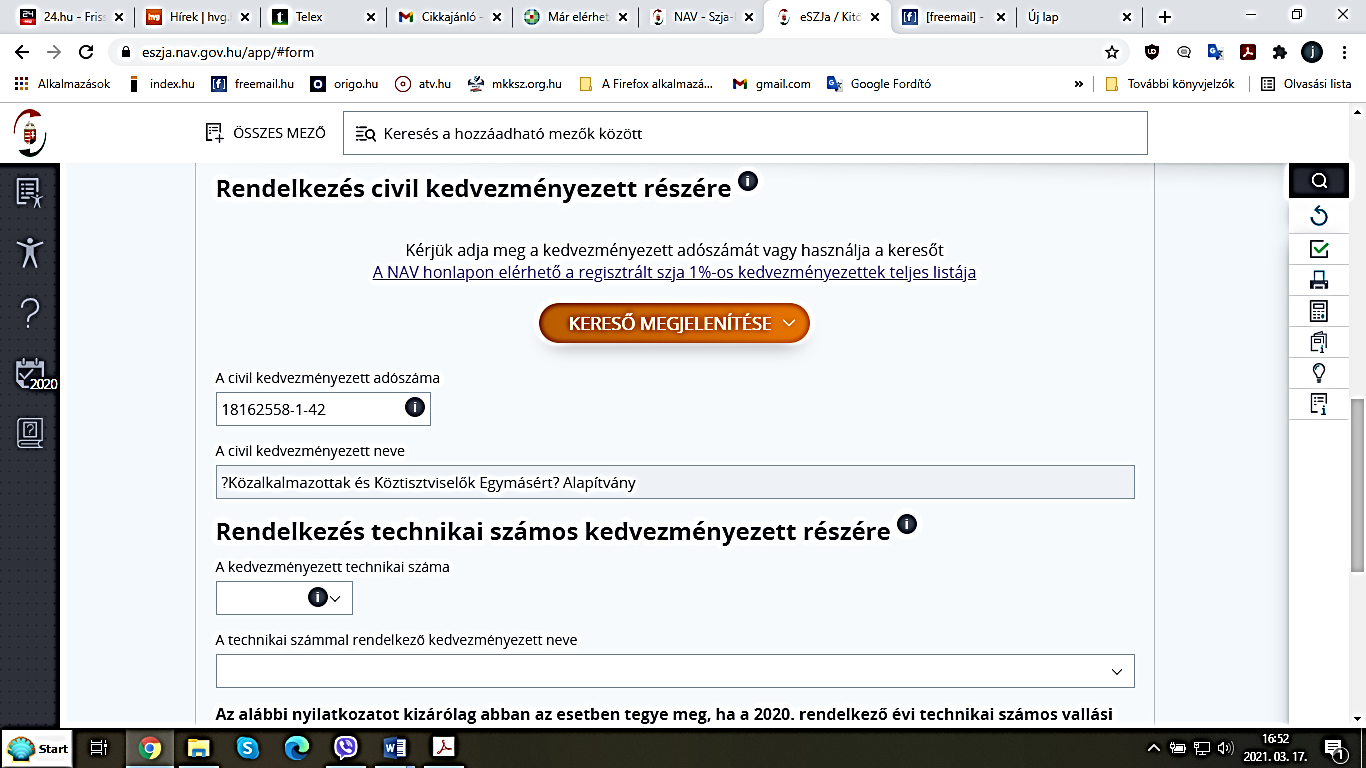 Lehet rendelkezni a másik 1 %-ról is!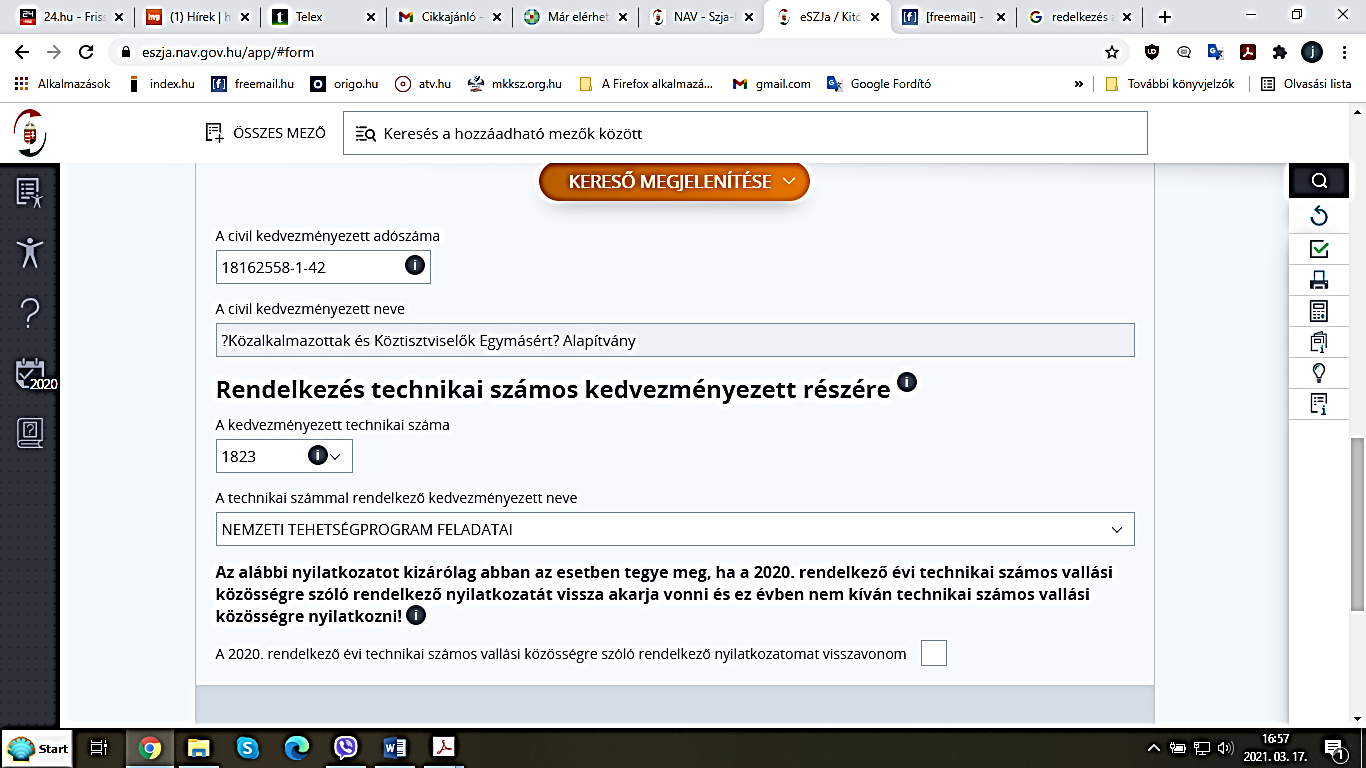 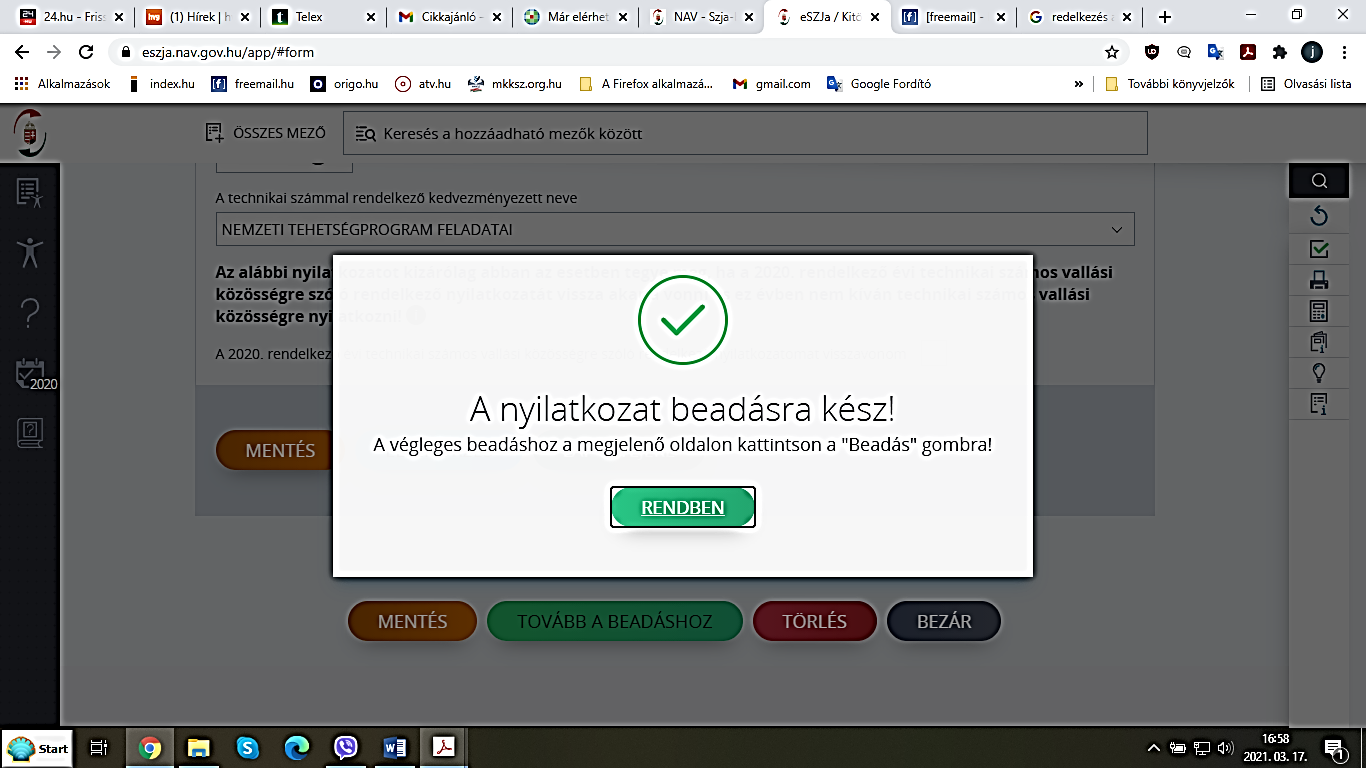 Beadás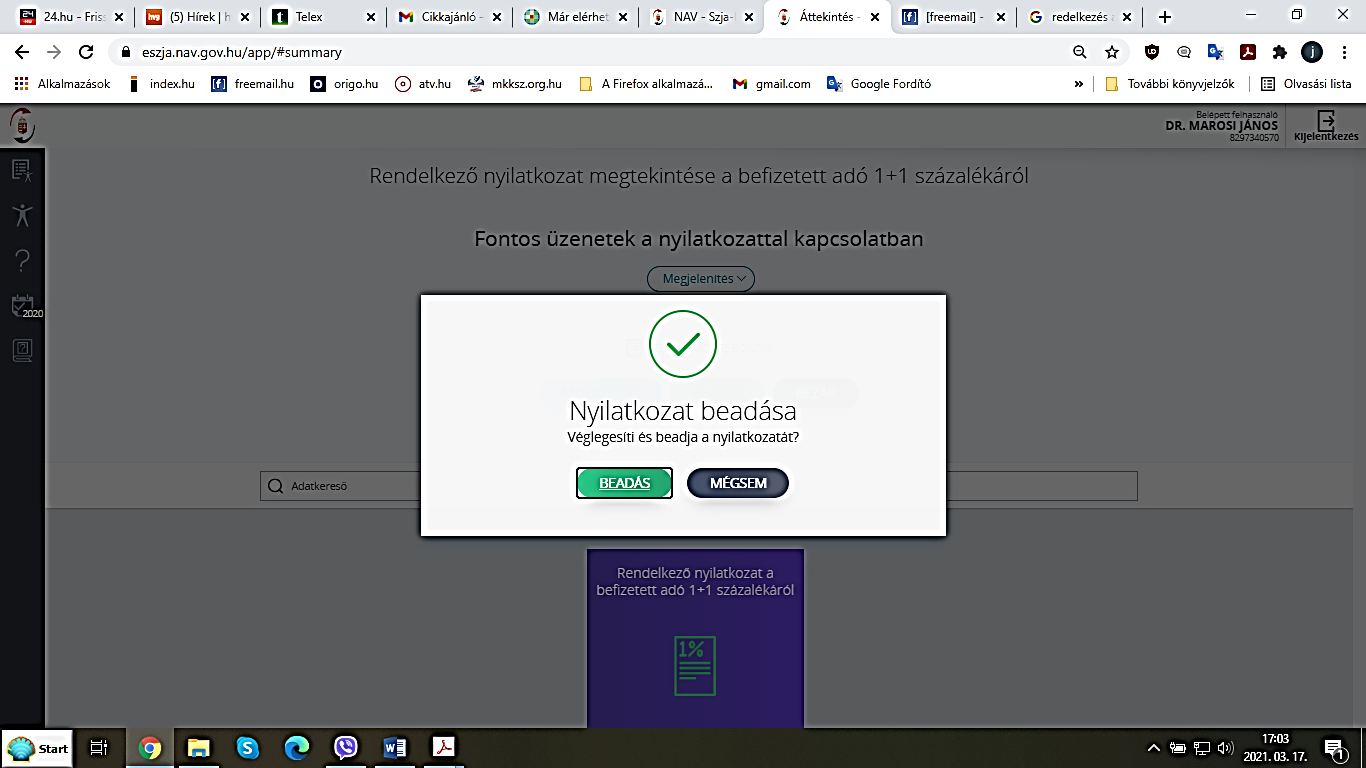 Sikeres – ez a visszajelzés!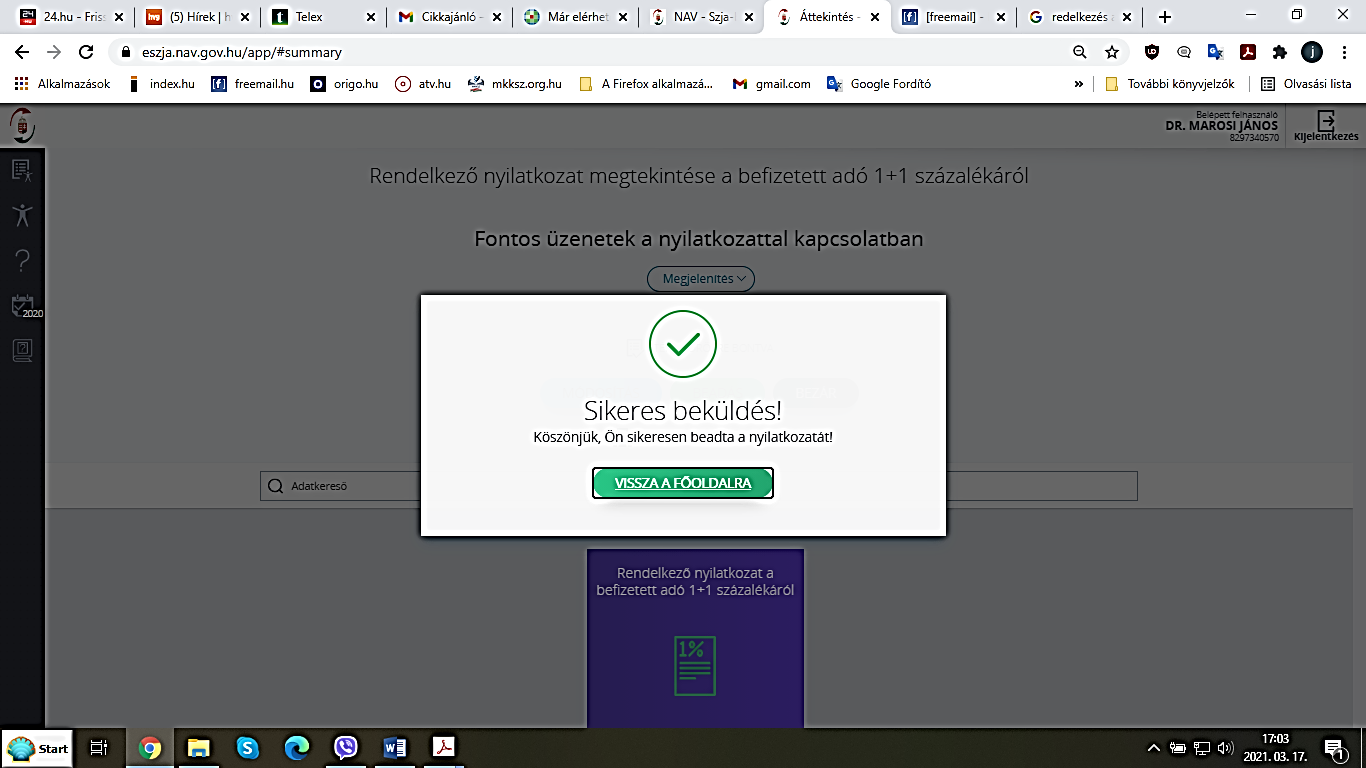 Beadás után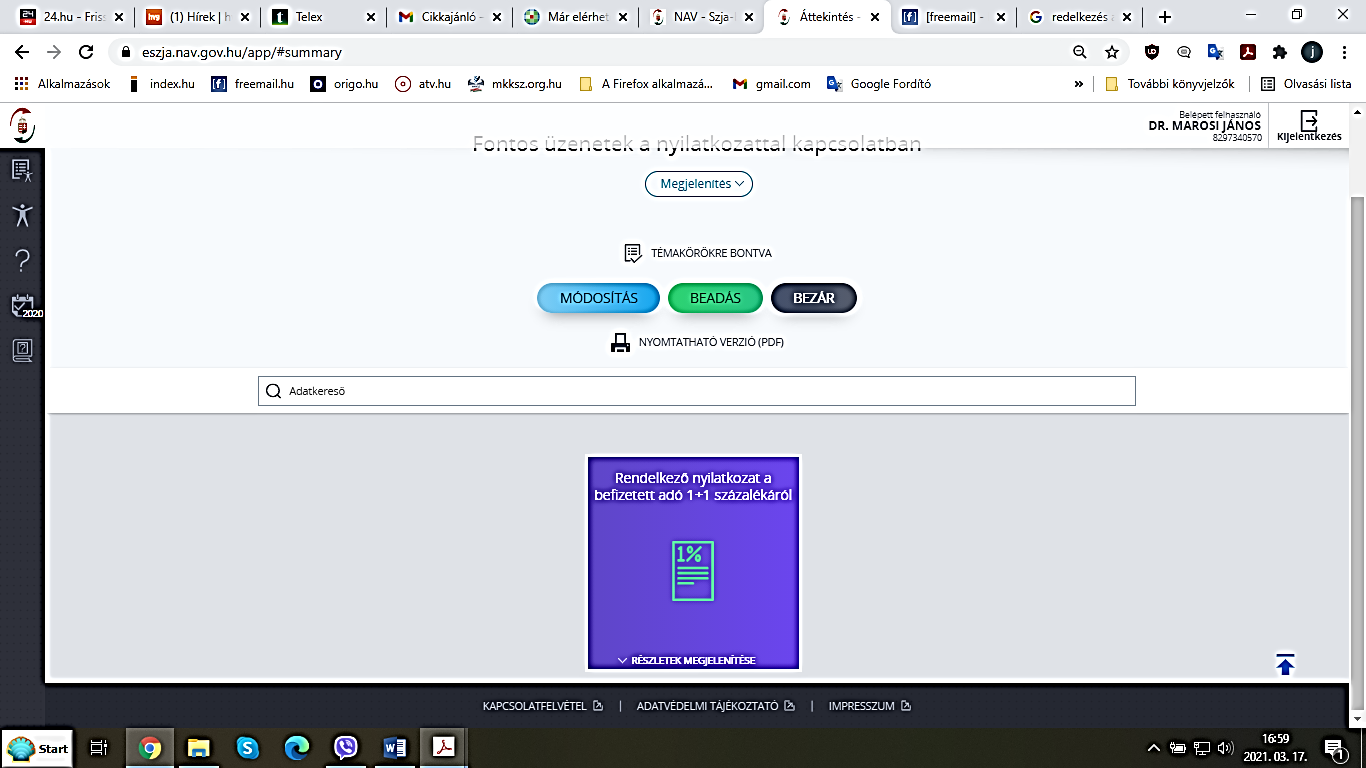 Megnézhető a rendelkezés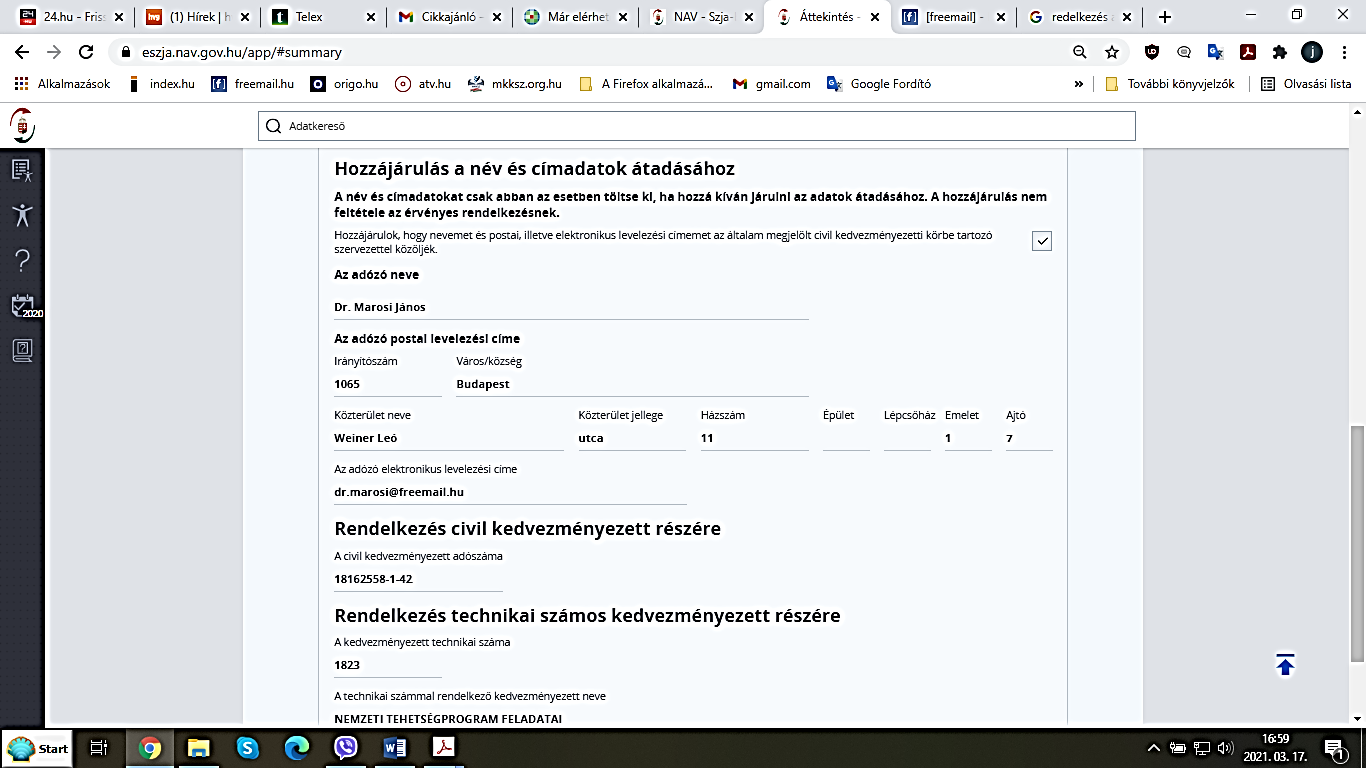 visszajelzés, hogy minden rendben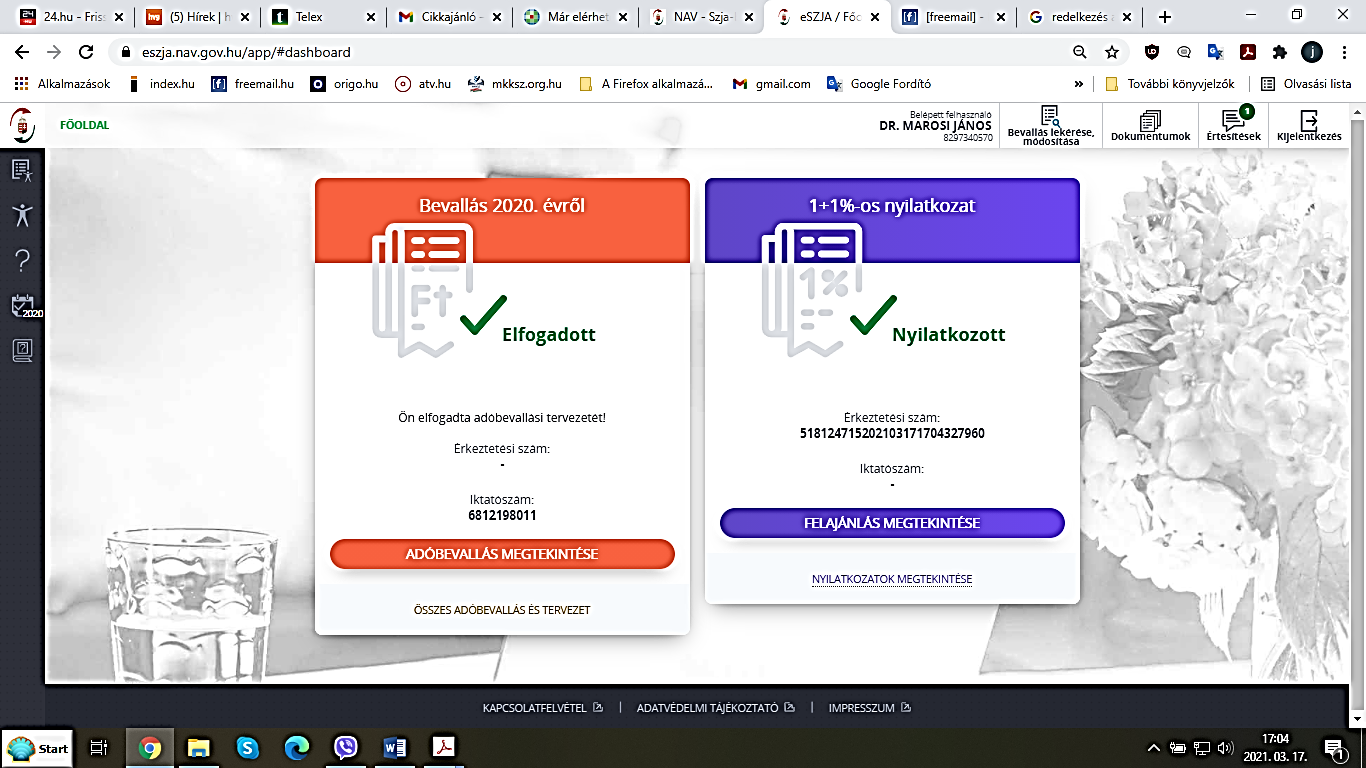 Lehetséges a kitöltés ügyfélkapun keresztül is!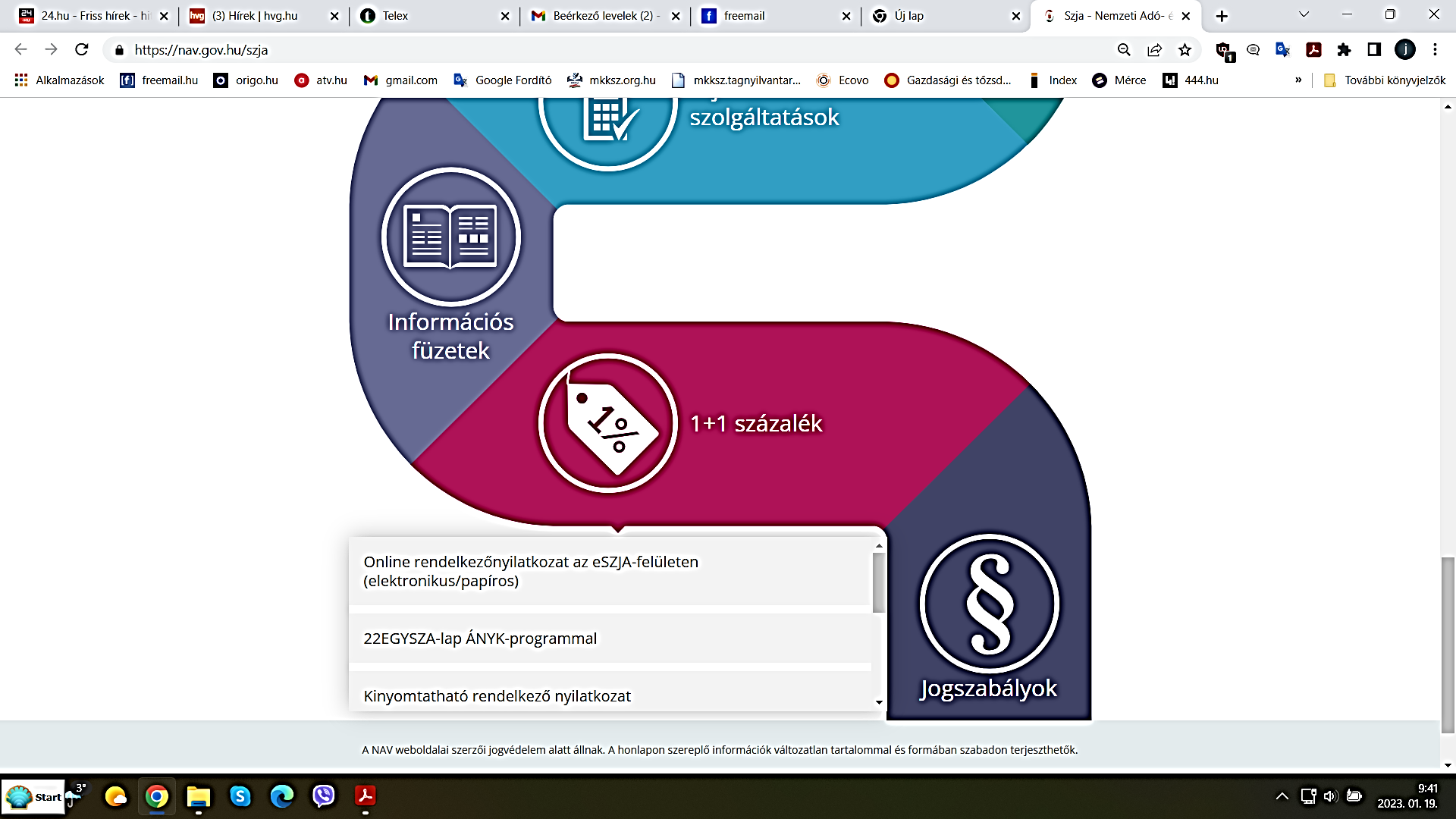 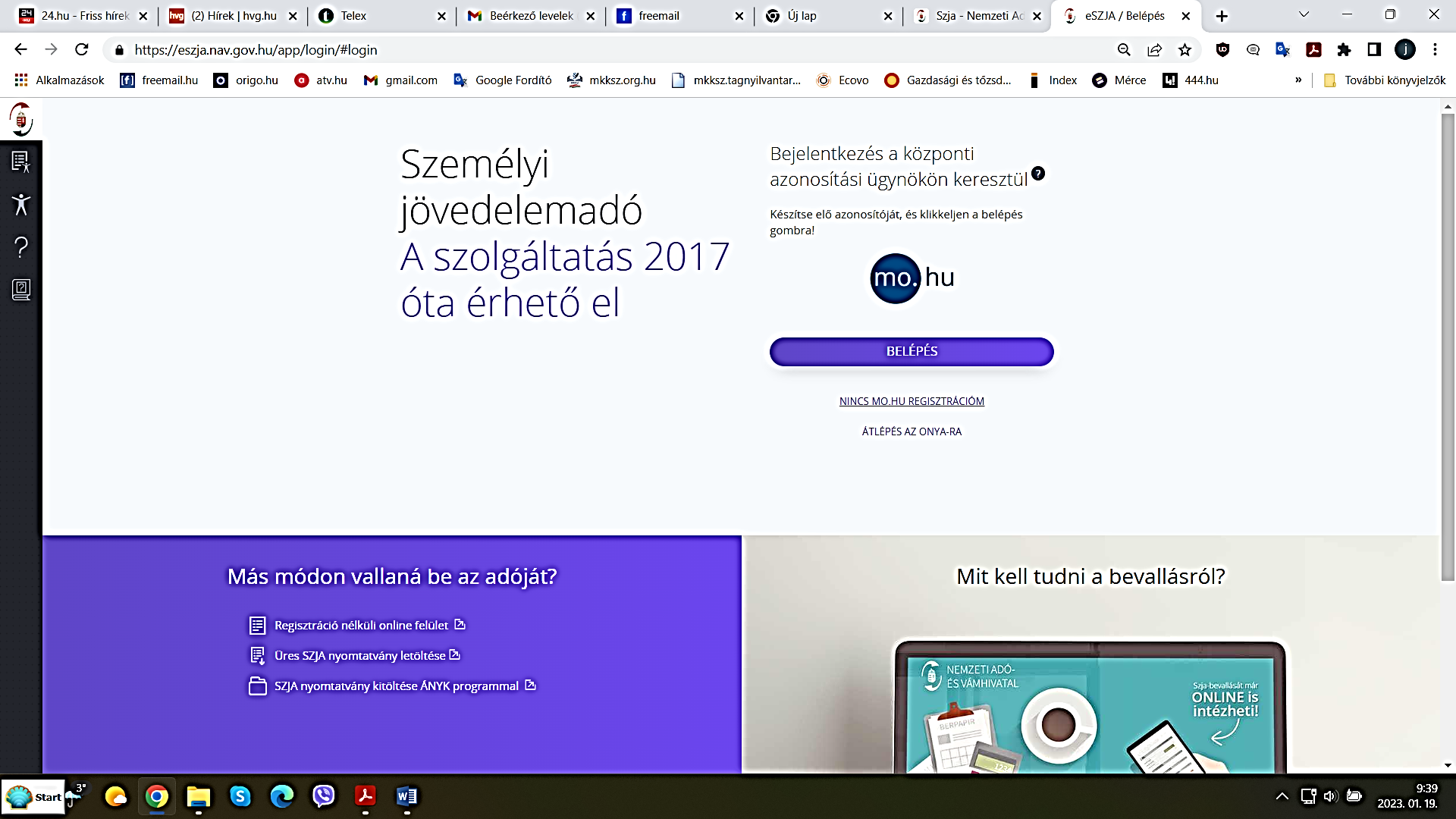 belépés stb.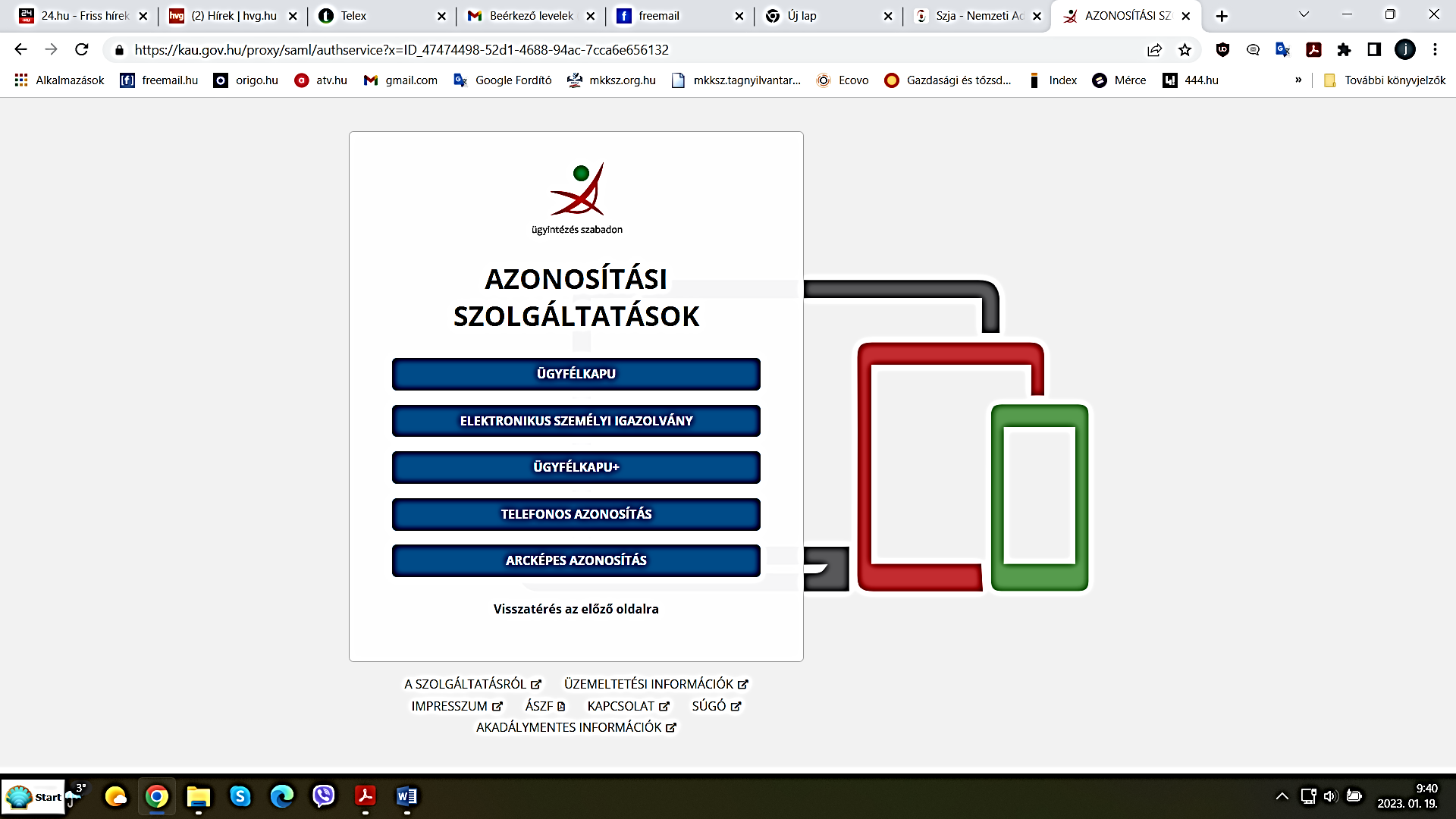 stb.